Publicado en España el 07/02/2023 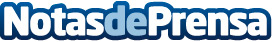 La colección de multiherramientas Leatherman de Edición Limitada llega a España La nueva colección lleva por nombre GARAGE, inspirada en el garaje original donde Tim Leatherman fabricó su primera herramienta. Este año es el 40 aniversario de la marcaDatos de contacto:aina bonninInstagram: @leathermanespana +49 162 2424056Nota de prensa publicada en: https://www.notasdeprensa.es/la-coleccion-de-multiherramientas-leatherman Categorias: Nacional Bricolaje Consumo Servicios Técnicos http://www.notasdeprensa.es